Республика ХакасияВсероссийский конкурс экологических проектов «Волонтёры могут всё»Номинация «Пойдем экологическими тропами»Коллективное участиеЭкологический квест «В гостях у Смирновского бора»Организация-заявитель: ГБУ ДО РХ «Республиканский центр дополнительного образования», объединение «Юный натуралист»Автор-руководитель: Кудрявцева Татьяна ВладимировнаАбакан, 2022Паспорт проектаМеханизм реализации проектаПроект экотропы был разработан и реализован обучающимися объединения «Юный натуралист» ГБУ ДО РХ «Республиканский центр дополнительного образования».Процесс реализации проекта состоял из следующих этапов:Разработка сценария квеста.В данном этапе принимали участие руководитель проекта и двое обучающихся объединения «Юный натуралист».Планирование квеста на местности.В данном этапе принимали участие все участники проекта. Осуществлялся выезд на территорию памятника природы «Смирновский бор» с целью определения местоположения станций.Репетиция квестаВ данном этапе принимали участие все участники проекта. Осуществлялся выезд на территорию памятника природы «Смирновский бор» с целью расчета времени на прохождение квеста и проверки готовности команды к проведению квеста.Проведение квеста для приглашенных гостей.Впервые квест проводился для родителей обучающихся, в дальнейшем запланировано проведение квеста для обучающихся школ и других учебных заведений республики Хакасия. Например, 28 марта 2022 г. это мероприятие будет проведено для воспитанников для воспитанников Абаканского СУВУ закрытого типа. Ожидаемые результаты проекта:- увеличение числа обучающихся и взрослых, которые получат знания об ООПТ Хакасии;- развитие экологической культуры разных групп населения, в основном обучающихся средних и старших классов, на которых ориентирован квест;- формирование у молодого поколения потребности в активном времяпрепровождении на природе.Приложение 1.Активные ссылки на социальные сети о реализации проекта:https://vk.com/junnat19?w=wall-170633073_248%2Fallhttps://vk.com/rcdo19?w=wall-139588688_4265https://vk.com/junnat19?w=wall-170633073_260%2FallФотографии событий проекта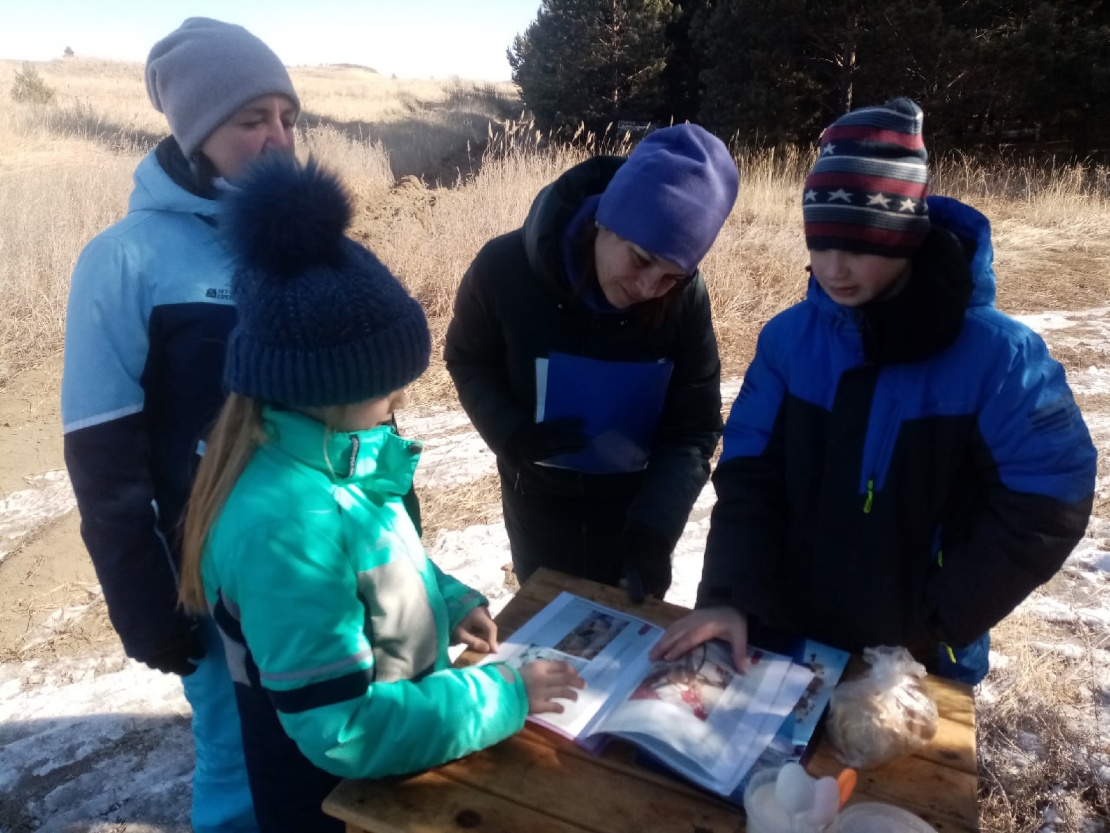 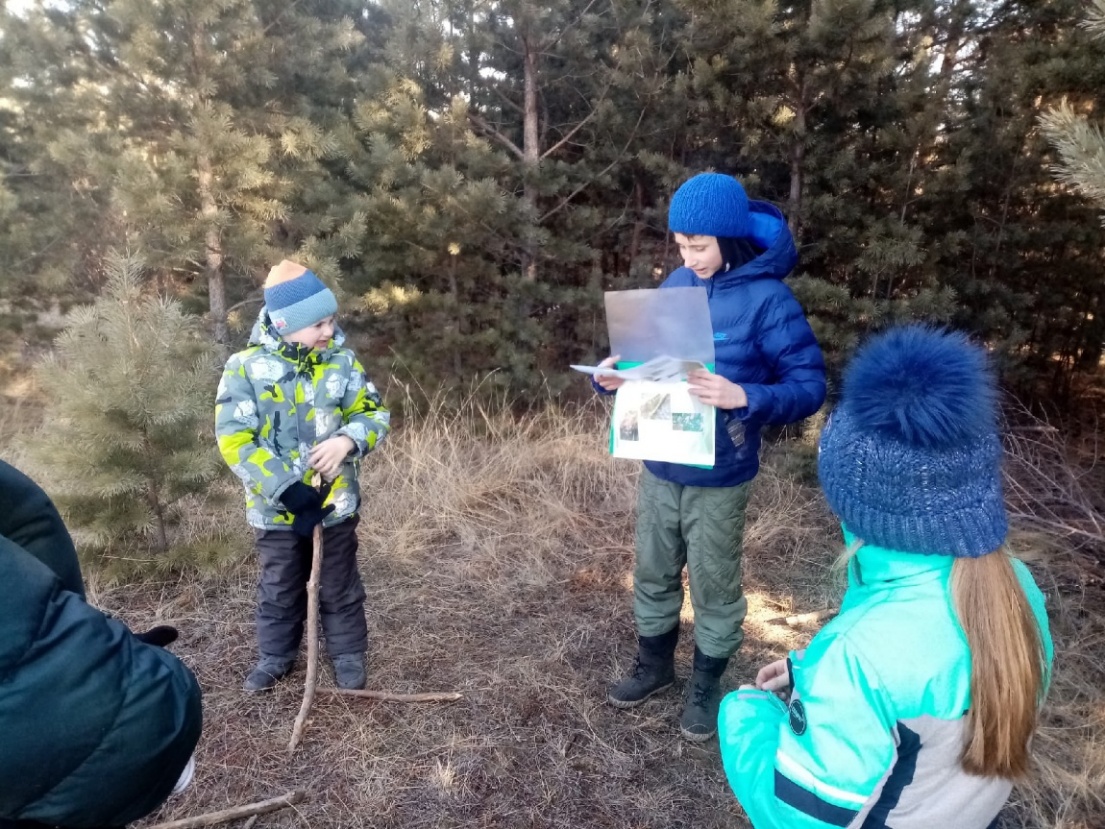 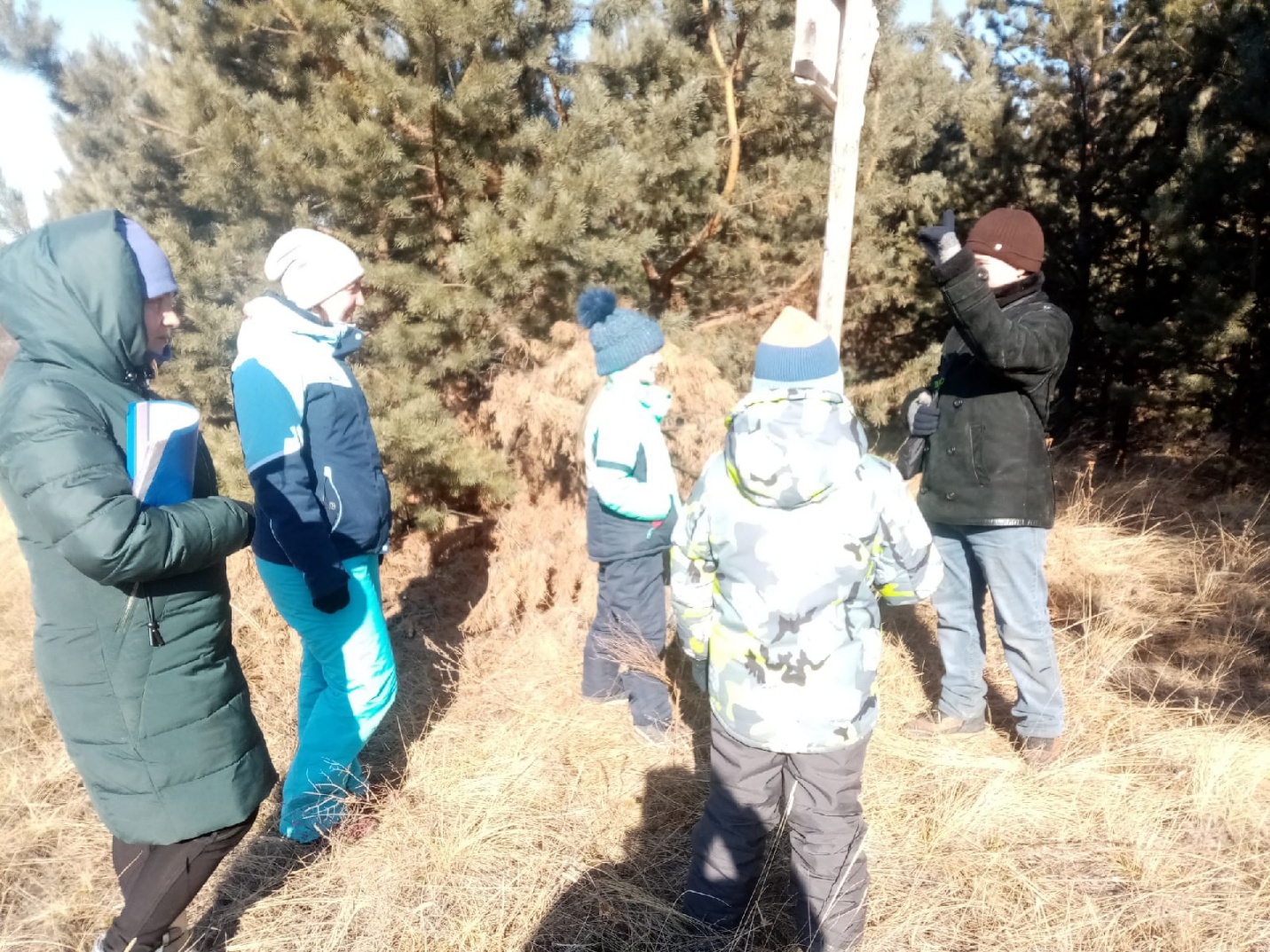 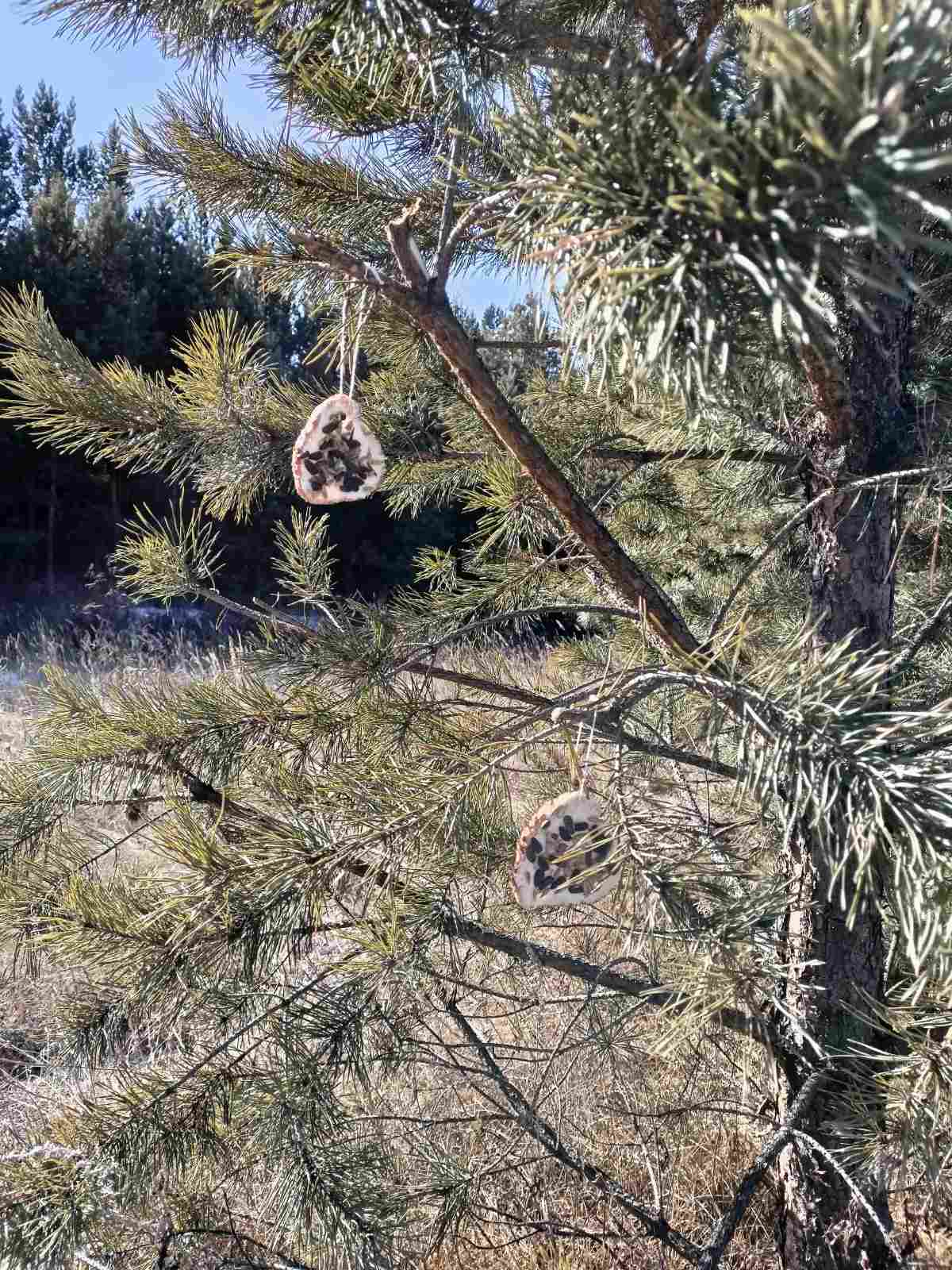 Приложение 2.Сценарий экологического квеста1. Станция «Историческая»Вы пришли на первую станцию, станцию «Историческую». Здесь вы узнаете о истории создания ООПТ в Хакасии. Кто-нибудь знает, что такое ООПТ? ООПТ расшифровывается как Особо Охраняемые Природные Территории. Именно к таким территориям относятся заповедники и заказники, природные и национальные парки, а также памятники природы, и один из них – Смирновский бор, на территории которого мы сейчас находимся. Всего в Хакасии на данный момент 17 ООПТ, две из них – заповедник «Хакасский» и заказник «Позарым» имеют федеральный статус, остальные 15 - региональные. С историей их создания мы сейчас и познакомимся. А теперь вопросы:1) Когда был основан Памятник природы «Смирновский бор»?19882001199819782) Какая ООПТ самая молодая?Памятник природы «Уйтаг»Природный парк «Маранкульский»Памятник природы «Ивановские озёра»Заказник «Боградский»3) сколько всего ООПТ Хакасии?172410212. Станция «Географическая»Здравствуйте! Вы прибыли на вторую станцию - «Географическую». На ней вы узнаете о расположениих разных ООПТ нашей республики. Итак, в настоящее время в Республике Хакасия 15 особо охраняемых природных территорий регионального значения, охватывающих все природные зоны.Наибольшее количество особо охраняемых природных территорий находится в Алтайском районе. В самом маленьком по площади районе республики находятся два заказника – «Урочище Трехозерки» и «Озёра Койбалькой степи» и два памятника природы – Очурский и Смирновский боры. Общая площадь Смирновского бора — 1112 га, он состоит из трех отдельных участков, через его территорию проходит автодорога Абакан-Бея, ближайшими населёнными пунктами являются Смирновка и Краснополье, а столица Абакан находится в 50 км. Наибольшая площадь ООПТ в Таштыпском районе, там находятся два природных парка – «Маранкульский» и «Хакасия» общей площадью более 180 тыс. га. Самым большим по площади является природный парк «Хакасия», площадью более 160 тыс. га, а самым маленьким – памятник природы «Абазинский бор» с площадью всего 176 га, это единственная ООПТ, которая расположена в черте города - Абазы.Вопросы:1) В каком районе находится «Смирновский бор»?Алтайский районБоградский районТаштыпсий район2) Какова площадь «Смирновского бора»?1112 га1112 км21212 га2122 а3) Какая площадь «Абазинского бора»?176 га167 га177 га156 га3. Станция «Природоохранная»Добрый день! Добро пожаловать на станцию «Природоохранную». Сейчас вы узнаете основные правила поведения на ООПТ. Надеюсь, что пока вы добирались до меня, вы ничего не нарушили! Основные правила для вас, туристов, это запрет на повреждение и самовольную вырубку деревьев и кустарников, сбор и выкапывание краснокнижных растений, разведение костров в неположенных местах, остановка в неположенном месте и многое другое, обязателен для туристов так же вывоз мусора. Но тут не сплошные запреты! Вам разрешено вести туристическую и экскурсионную деятельность, организовывать природоохранные, научные и экопросветительские проекты, сбор лекарственных и декоративных растений, грибов и ягод, фотографирование, кроме того вы можете провести работы по восстановлению и поддержанию местной экосистемы. А теперь вопросы:1) Может ли турист развести костёр на территории ООПТ?ДаНетТолько в специально отведённом местеТолько под деревом2) Может ли турист собирать травы?Да, лекарственныеДаНетДа, кроме краснокнжных3) С какой целью был создан участок «Смирновский бор»?Поддержание целостности экосистемыДля выращивания лесов на вырубкупросто ^_^Для прогулок4. Станция «Ботаническая»Приветствую вас на четвертой станции, «Ботанической». На ней вы узнаете о видовом составе растений «Смирновского бора». Травянистая растительность Смирновского бора представлена мелкодерновинными злаковыми ассоциациями, где в разных вариантах представлены тонконог гребенчатый, житняк, мятлик и др. Под пологом леса преобладают осоково-мятликовые ассоциации с участием грушанки, остролодочника и других видов, 7 видов включёны в Красную Книгу РХ (3 вида остролодочников, гюльденштедтия весенняя, астрагал аркалыкский, ковылёчек мелкоцветковый и ковыль перистый). Основная лесообразующая порода бора – сосна обыкновенная, в естественных насаждениях присутствуют берёза и осина, в кустарниковом ярусе преобладают карагана древовидная и облепиха. Вопросы:1) Сколько краснокнижных растений в «Смирновском бору»?79652) Какая порода деревьев является основной?СоснаЕльБерёзаОсинаА теперь проверим насколько хорошо вы знаете деревья и кустарники, произрастающие в Хакасии.5. Станция «Зоологическая»Здравствуйте! Приветствуем вас на станции «Зоологическая». На ней вы узнаете о млекопитающих «Смирновского бора». Здесь можно встретить представителей лесной и лесостепной зон, таких как заяц-русак и заяц-беляк, лисица13, белка14, косуля сибирская15, степной хорь16 и барсук, который сейчас находится в спячке, поэтому его следов мы не встретим, а вот следы остальных животных вам предстоит найти и определить кому они принадлежат. 6. Станция «Орнитологическая»Добрый день! Вы на станции «Орнитологической», и здесь вы узнаете какие птицы обитают в Смирновском бору в зимний период и сделаете для них экологические кормушки! В Смирновском бору можно встретить сойку, поползня, большого пестрого дятла, длиннохвостую и большую синиц, дрозда-рябинника, на открытых участках - бородатую куропатку и многих других птиц.В зимний период птицам сложно добыть себе корм из-за глубокого снега, поэтому их рекомендуется подкармливать, но, чтобы не навредить птицам, важно знать, чем их можно кормить. Запрещено кормить птиц жареными семечками, соленым салом, очищенным пшеном, черным хлебом и сладостями.А теперь вам предстоит угадать каким птицам принадлежали перья и изготовить экокормушки из предложенных материалов. Удачи!7. Станция «Литературная»Всем здравствуйте! На станции «Литературная» вам предстоит наизусть рассказать стихотворение о природе или составить стихотворение из листочков, висящих на дереве.8. Станция «Туристическая»Вот и подходит к концу ваш поход по «Смирновскому бору», вы многое узнали, многое сделали, но это ещё не конец! Для начала разделитесь поровну. Получилось две команды. Вы, команда С — ставите палатку, а Вы, команда Б — разводите костёр. Возле костра вы сможете обогреться и приготовить пищу, а в палатке — отдохнуть после похода. Приступайте!Полное название проектаЭкологический квест «В гостях у Смирновского бора»Организация-заявитель при коллективном участии (полное название, полный почтовый адрес, контактный телефон, сайт организации)ГБУ ДО РХ «Республиканский центр дополнительного образования»655002, Республика Хакасия , г. Абакан, ул. Саралинская, 26. тел. 8(3902)202901, www.rcdo19.ruФИО руководителя проекта и ФИО команды проектаРуководитель проекта – Кудрявцева Татьяна ВладимировнаКоманда проекта:Цыбульский Иннокентий КонстантиновичПолзик Валентина Евгеньевна, Ползик Владимир Евгеньевич, Окаёмов Михаил Викторович, Гончаров Роман Павлович,Забегалина Настасия Евгеньевна Цель проектаЭкологическое просвещение населенияЗадачи проекта В игровой форме познакомить участников квеста с:- историей создания ООПТ в Хакасии,- географическим расположением ООПТ,- правилами поведения на ООПТ,- флорой и фауной Смирновского бора.Активно и с пользой провести время на природе.Целевая аудитория проектаОбучающиеся средних и старших классов общеобразовательных школ, взрослыеСроки и период реализации проекта (в том числе реализованные или реализуемые)Февраль-март 2022 г.География проектаРеспублика ХакасияМультипликативность (тиражируемость) проектаПроект может быть реализован на других ООПТ Хакасии с небольшой доработкой сценария квеста для каждой из них.